Муниципальное казенное дошкольное образовательное учреждение   «Детский сад № 11 «Солнышко» городского округа город Фролово         Эссе на тему:«Моя педагогическая философия»Выполнила: воспитатель первой квалификационной категорииДонцова Ирина НиколаевнаФролово2021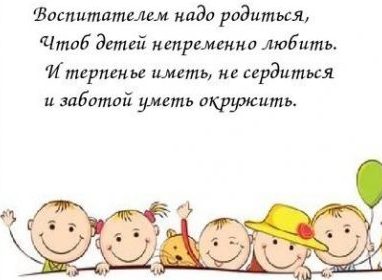 На свете есть тысячи профессий, все они нужные и интересные. Конечно, каждый человек должен выбрать ту, которая наиболее соответствует его природным способностям и наклонностям, то есть найти свое призвание.Но почему именно воспитатель? Многие утверждают, что это интересная и творческая работа. Однако для меня выбор профессии воспитателя – это возможность постоянно находиться в искреннем, всё понимающем и принимающем мире детства, в ежедневной, а подчас и ежеминутной стране сказки и фантазии. С другой стороны, это работа, которая может помочь человеку реализовать свой творческий потенциал. Но самое главное для меня это разнообразие. Работа педагога не может быть рутинной и однообразной, воспитатель всегда активен, каждый день его окружает новая деятельность и новые эмоции. Педагогу не может быть скучно, его не окружает монотонная работа, он всегда с детьми, он погружен в необъятную всегда движимую жизнь детского сада.Воспитатель, воспитатель!Ты творец, мудрец, ваятель,Вечно в поиске, в дороге,Должен знать, уметь так много.Воспитатель, воспитатель!Ты актёр, чудак, мечтатель,И всегда среди детей,Сто задумок, сто затей.Воспитатель, воспитатель!Дал призвание Создатель,Чтобы маленький ростокПревратил бы ты в цветок.Работая в детском саду, я ни разу не усомнилась в выборе своей профессии, но с каждым днем все больше убеждаюсь, как это нелегко воспитывать детей. Тебе верят, на тебя надеются, от тебя ждут понимания и преданности. А ты должен всему этому соответствовать, стараться быть на высоте. Ведь именно от тебя во многом зависит то, какими выйдут в школьную жизнь твои дети. Воспитатель – это огромный труд. Именно от него зависит, каким малыш увидит мир: светлым, радостным или жестоким. Настоящие педагоги, для кого это и жизнь, и призвание, с радостью отдают свою любовь и своё сердце детям. Они не мыслят свою жизнь без этого. Я думаю, что призвание нужно заслужить своим трудом, талантом, желанием постоянно совершенствоваться, меняться, творить, потому что жизнь детского сада не может существовать без творчества. Мне повезло судьбой быть рядом с нашим будущим – с нашими детьми. Я работаю воспитателем на протяжении 14 лет. За это немалое время я встречала самых разных детей: и сорванцов, и проказников, и ангелочков. В каждом из них есть что-то сокровенное, что-то неповторимое, притягивающее и именно мне повезло заглянуть в их крошечные, но уже наполненные смыслом и любовью души, именно мне повезло любить их такими, какие они есть. Однако мало любить самой, нужно еще рассказать родителям, какое сокровище находится рядом с ними. Поэтому цель моей работы – разглядеть, увидеть, не пропустить в ребенке самое лучшее, донести это до родителей и создать такие условия, чтобы каждый ребенок сумел проявить свою неповторимость.Я выбрала профессию воспитатель, потому что хочу растить новое поколение нашей страны, видеть в их глазах свое будущее, создавать будущее и делать его безоблачным и светлым. Я хочу дать детям возможность быть добрыми и открытыми, глубоко нравственными, жаждущими знаний, научить любить мир, раскрыть их индивидуальность, приспособить к жизни в так быстро меняющемся мире.Профессия педагога одна из самых важных и значимых в жизни современного общества. Быть воспитателем – это призвание. Это значит, хотеть и уметь снова и снова проживать детство с каждым ребенком, видеть мир его глазами, удивляться и познавать вместе с ним, быть не заметным, когда малыш занят своим делом, и незаменимым, когда ему нужна помощь и поддержка.Если человек любит свою работу, то с радостью и желанием будет успешно работать, творить, преумножать, профессионально будет расти и добиваться хороших результатов и успехов, а это и есть решение главного вопроса в выборе профессии.Я горжусь тем, что я воспитатель! 